T.C.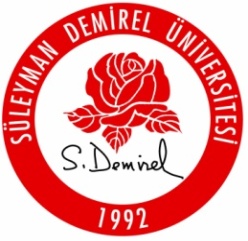 SÜLEYMAN DEMİREL ÜNİVERSİTESİMÜHENDİSLİK FAKÜLTESİZORUNLU STAJ FORMUİlgili makama,Bilgisayar Mühendisliği Bölümü öğrencilerinin öğrenim süresi sonuna kadar kuruluş ve işletmelerde staj yapma zorunluluğu vardır. Aşağıda bilgileri yer alan öğrencimizin stajını …….iş günü süresiyle kuruluşunuzda yapmasında göstereceğiniz ilgiye teşekkür eder, çalışmalarınızda başarılar dileriz.ÖĞRENCİNİN NÜFUS KAYIT BİLGİLERİ ÖĞRENCİNİN İMZASISTAJ YAPILAN YERİN…………….Burası staj başvurusu kabul edildikten sonra doldurulacaktır.………………ÖNEMLİ NOT: “Zorunlu Staj Formu” Staja başlama tarihinden en az 10 gün önce eksiksiz doldurularak Fakültenin Muhasebe Servisine teslim edilmesi zorunludur. Teslim edilecek form 1 asıl nüsha olarak(fotokopi değil) hazırlanır. 5510 sayılı kanunun 5/b ve 87/e fıkrası gereğince staj yapan öğrencinin Sosyal Güvenlik Kurumuna, İş Kazası ve Meslek Hastalığı için sigortalı girişi staja başlangıç gününden bir gün önce yapılacak ve pirimi üniversitemiz tarafından ödenecektir. Adı SoyadıÖğrenci NumarasıÖğretim Yılı20……… / 20….……e-posta adresiTelefon Noİkametgah Adresi(Staj Yapacağı Yerdeki Adresi)SoyadıNüfusa Kayıtlı Olduğu İlAdıİlçeBaba AdıMahalle- KöyAna AdıCilt NoDoğum YeriAile Sıra NoDoğum TarihiSıra NoT.C.Kimlik No.Verildiği Nüfus DairesiN.Cüzdan Seri NoVeriliş NedeniS.S.K. No.Veriliş TarihiAskerlik DurumuBelge üzerindeki bilgilerin doğru olduğunu bildirir, staj yapacağımı taahhüt ettiğim adı geçen firma ile ilgili staj evraklarının hazırlanmasını saygılarımla arz ederim. Öğrencinin Adı Soyadı :Tarih:……/……/ 20…….                İmzasıFirma Adı /ÜnvanıAdresiÜretim/Hizmet AlanıTelefon NoFAKS No.e-posta adresiWeb AdresiStaja Başlama Tarihi.... / … / 20….Bitiş Tarihi…. / …. / 20…...Süresi (gün)…….. İş GünüFirma / İmza / KaşeFirma / İmza / KaşeFirma / İmza / KaşeFirma / İmza / KaşeFirma / İmza / KaşeFirma / İmza / KaşeBÖLÜM STAJ ONAYISGK İŞE GİRİŞ ONAYITarih:………/……/20…..Staj Komisyon BaşkanıKaşe/İmzaTarih:Sosyal Güvenlik Kurumuna Staja başlama giriş işlemi yapılmıştır.Kaşe/İmzaTarih: